#25MANGAANMn25	54.938STERK STAALBOTTEN & ENZYMEN DRANKBLIKJES  Mangaanstaal bevat~13% mangaan. Het is erg sterk en  wordt gebruikt voor spoorwegen,  kluizen en gevangenisbars  . Mangaan is essentieel voor organismen.  Het is nodig voor sterke botten, en veel enzymen bevatten het ook.   Drankblikjes zijn gemaakt met een legering van aluminium en mangaan, wat corrosie helpt voorkomen  .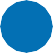 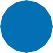 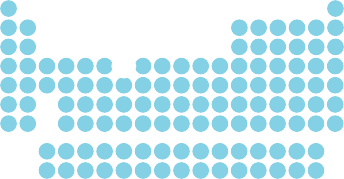 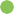 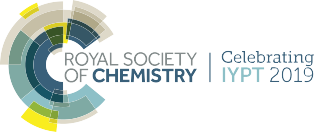 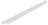 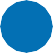 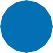 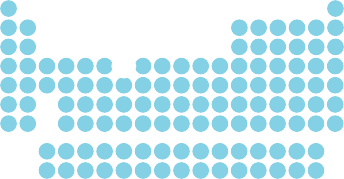 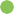 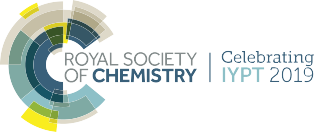 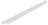 Ci	© 2019 Andy Brunning/Royal Society of Chemistry	#IYPT2019